Деловая  игра«Калейдоскоп  занимательных  приманок»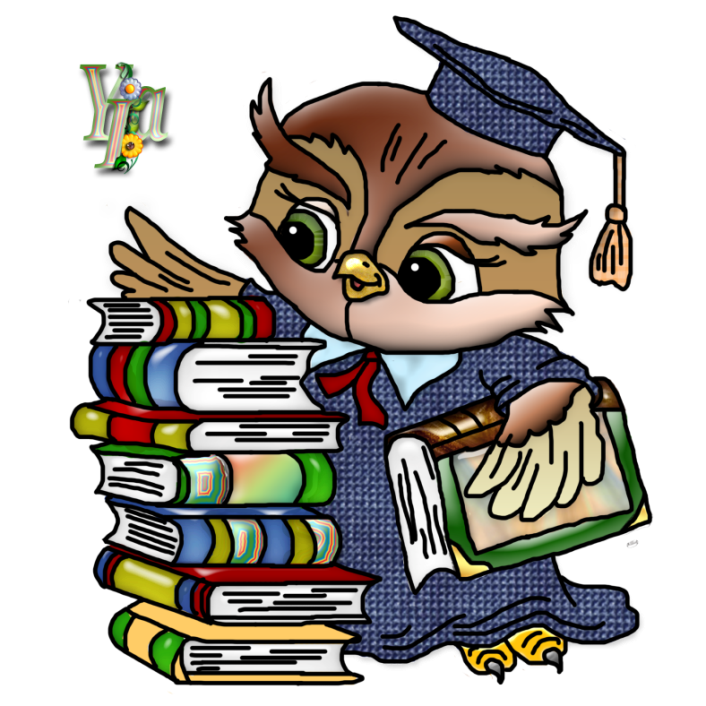 Подготовила и провела воспитатель  Левченко М.В.                                                                                                            2017 годЦель:  пополнить,  уточнить  и  активизировать  знания  педагогов  поиска  и  выявления  новых  оригинальных  решений  практических  проблем  на  основе  полученных  данных.Оборудование:  карточки  в  виде  яблок  с  вопросами  по  данной  проблеме,  плоскостное  «дерево  мудрости»  с  кармашками  для  вопросов,  лист  бумаги  для  каждого  игрока.ХОД  ИГРЫ1  этап:Ведущий  предлагает  играющим  поучаствовать  в  педагогическом  тренинге,  направленном  на  снятие  психологического  напряжения  и  определения  индивидуальности  характера  каждого.  Каждому  участнику   предлагается  взять  лист  бумаги  и  с  закрытыми  глазами  свернуть  его  пополам  и  на  линии  сгиба  оторвать  кусочек  бумаги,  затем  свернуть  ещё  раз  и  оторвать  ещё  кусочек  и  так  до  8  раз  не  открывая  глаз.  После  этого  играющие  открывают  глаза,   разворачивают  свой  листик  и  смотрят  что  получилось.  Подводиться  итог:  листы  бумаги  были  у  всех  одинаковые,  задания  получили  все  одинаковое,  а  результат  у  всех  разный.  Этот  опыт  позволяет  сделать  вывод,  что  каждый  человек  индивидуален,  и  что  бы  мы  не  делали,  у  каждого  результат  будет  соответствовать  индивидуальным  особенностям.2  этап:Ведущий  предлагает    выбрать  «мудрецов» ( заведующая  и  старший  воспитатель)  и  приглашает   занять их   места  возле  «дерева  мудрости» ( они  будут  оценивать  игроков).  Затем  ведущий  предлагает  всем  игрокам  сорвать  с  «дерева  мудрости»  по  одному  яблоку  мудрости  и  ответить  на  вопрос.Вопросы:1.  Что  такое  трудовое  воспитание  дошкольников?2. На  какие  разделы  делиться  трудовое  воспитание  дошкольников?3. Какие  виды  труда  вы  знаете?4. Что  подразумевается  под  самообслуживанием  детей  старшего  дошкольного  возраста?5. Что  такое  хозяйственно -  бытовой  труд?6. Какие бывают   виды ручного  труда?7.  Труд  в  природе  детей  старшего  дошкольного  возраста.8. С  какого  возраста  необходимо  приучать  детей  к  труду?9.  Перечислите  цели  и  задачи  трудового  воспитания  детей  дошкольного  возраста.